Smlouva o nájmu reklamních ploch č. 03R/2020Autocentrum Nord, a.s.IČO: 287 14 199, se sídlem České Mládeže 594/33, Liberec VI-Rochlice, 460 06 Liberec, zapsaná v obchodním rejstříku vedeném Krajským soudem v Ústí nad Labem, pod sp. zn. B 2086zastoupená:  Martin Bobek, předseda představenstva                     Ing. Jíří Řádek, člen představenstvakontaktní osoba: Jitka Kněbortová    E-mail: jitka.knebortova@autocentrumnord.cz(„Pronajímatel“)aD.M.D-GROUP, spol. s.r.o.IČO:  264 75 600, se sídlem Jeremenkova 1171/102, Praha 4 – Podolí, 140 00, zapsaná v obchodním rejstříku vedeném Městským soudem v Praze, pod sp. zn. C, vložka 84661 zastoupená:  Dmytro Maskalyuk, jednatel společnostiKontaktní osoba: Dmytro Maskalyuk  E-mail: manager@dmd-group.eu (Pronajímatel a Nájemce společně dále jen „Strany“ a jednotlivě „Strana“)uzavřeli ve smyslu § 2201 a násl. zákona č. 89/2012 Sb., občanský zákoník, ve znění pozdějších předpisů („Občanský zákoník“), níže uvedeného dne, měsíce a roku tuto smlouvu o nájmu reklamních ploch („Smlouva“) PREAMBULEPronajímatel je na základě smlouvy o výpůjčce uzavřené se statutárním městem Liberec dne 25. 11. 2019 („Smlouva o výpůjčce“) oprávněn užívat mimo jiné:pozemky parc. č. 4102/2, 4103/1, 4105/1, 4106/1, 4106/5, 4111/7, 4111/8 a 5864/1 všechny v katastrálním území Liberec, obec Liberec, zapsané na listu vlastnictví č. 1 vedeném Katastrálním úřadem pro Liberecký kraj, Katastrální pracoviště Liberec („Pozemky“), na kterých se nachází areál autobusové nádraží města Liberec (dále jen „Autobusové nádraží“);a to za účelem provozování autobusové dopravy, tedy zajištění nástupu a výstupu cestujících, krátkodobému parkování autobusů.Součástí areálu Autobusového nádraží jsou reklamní plochy určené pro umístění reklamy.Pronajímatel má zájem přenechat Nájemci za podmínek stanovených dále v této Smlouvě reklamní plochy nacházející se v areálu Autobusového nádraží a dále specifikované v této Smlouvě, a to za účelem umístění reklamního sdělení Nájemce.Nájemce má zájem na reklamní plochy nacházející se v areálu Autobusového nádraží a dále specifikované v této Smlouvě umístit své reklamní sdělení a za užívání těchto ploch zaplatit Pronajímateli Nájemné (jak je tento pojem dále definován).Předmět smlouvyPronajímateli náleží na základě Smlouvy o výpůjčce právo užívání níže specifikovaných reklamních ploch na Autobusovém nádraží určených k umístění reklamy, je oprávněn tyto reklamní plochy pronajmout a touto Smlouvou poskytuje Nájemci pro umístění jeho reklamy následující reklamní plochy:reklamní tabule na autobusovém nádraží v Liberci – 2. tabule zprava včetně vrchní části  z ulice Vaňurova (před vchodovým obloukem na nástupiště číslo 17 a zároveň naproti hlavnímu vchodu výpravní budovy) o rozměrech š 208 cm, v 198 cm a dále se jedná o plochu informační tabule na autobusovém nádraží v Liberci – 1. tabule z prava z ulice Vaňurova (pod informačním panelem) o rozměrech š 199 cm, v 121 cm.Umístění reklamních tabulí v areálu Autobusového nádraží je vyznačeno v Příloze č. 1 této Smlouvy.(„Předmět nájmu“)Nájemce užívání Předmětu nájmu za účelem umístění reklamního sdělení za podmínek této Smlouvy přijímá a zavazuje se hradit Pronajímateli během celé Doby nájmu Nájemné, jak jsou tyto pojmy vymezeny níže.Nájemce dále bere na vědomí, že v průběhu této Smlouvy může dojít ze strany statutárního města Liberec k zahájení realizace výstavby nového terminálu Autobusového nádraží na pozemcích parc. č. 5864/1, 4103/1 a 4106/1 v k.ú. Liberec, obec Liberec („Výstavba“), v důsledku které může dojít k Omezení (jak je tento pojem definován níže) a/nebo úplnému znemožnění užívání Předmětu nájmu ke sjednanému účelu.Nájemce prohlašuje, že s ohledem na skutečnosti uvedené v této Smlouvě a zejména v čl. 1.3 výše a 4.8 níže je mu znám současný i budoucí faktický i právní stav Předmětu nájmu a podpisem této Smlouvy potvrzuje, že Předmět nájmu je plně způsobilý k užívání podle této Smlouvy.Doba nájmuTato Smlouva se uzavírá na dobu neurčitou od 1. 1. 2020 („Den zahájení“). Doba počínající Dnem zahájení až do skončení této Smlouvy je dobou nájmu („Doba nájmu“). Nájemné a platební podmínkyNájemce je povinen Pronajímateli hradit po Dobu nájmu nájemné ve výši 20.000,- Kč za čtvrtletně („Nájemné“). K Nájemnému bude připočtena daň z přidané hodnoty v zákonné výši.Nájemné bude hrazeno Nájemcem Pronajímateli měsíčně na základě faktury vystavené Pronajímatelem nejpozději první pracovní den kalendářního měsíce, za který se Nájemné hradí, a doručené Nájemci na adresu uvedenou v záhlaví této Smlouvy nebo elektronicky na adresu Nájemce, a to na účet Pronajímatele uvedený na příslušné faktuře. Doba splatnosti faktury činí 10 dnů ode dne jejího doručení Nájemci. Veškeré faktury vystavené na plnění dle této Smlouvy musí obsahovat veškeré náležitosti podle zákona č. 235/2004 Sb., o dani z přidané hodnoty, ve znění pozdějších předpisů („Zákon o DPH“).Veškeré platby hrazené na základě této Smlouvy se považují za uhrazené, jakmile bude plná částka platby připsána ve prospěch bankovního účtu Pronajímatele.Za okamžik provedení zdanitelného plnění se dle této Smlouvy rozumí den vystavení příslušné faktury.Strany se dohodly, že v případě prodlení Nájemce s plněním jakéhokoli peněžitého závazku, tj. i v případě hrazení Nájemného, je Nájemce povinen Pronajímateli zaplatit smluvní pokutu ve výši 0,05% z dlužné částky za každý i započatý den prodlení.Práva a povinnosti pronajímatele a nájemceNájemce se zavazuje dodat Pronajímateli v dostatečném časovém předstihu, tj. minimálně tři (3) dny přede Dnem zahájení nebo jiným dnem, na kterém se Strany dohodnou, podklad reklamy (ceduli, banner, plakát), která má být umístěna na Předmětu nájmu. V případě, že Nájemce nedodá podklad reklamy v uvedeném termínu, je Nájemce povinen nést veškeré náklady, a to včetně případné náhrady škody, vzniklé v důsledku takového prodlení.Nájemce je povinen zajistit, že reklama umisťovaná na Předmětu nájmu splňuje veškeré náležitosti dle Kodexu reklamy vydávaného Radou pro reklamu a příslušných právních předpisů. Nájemce je dále povinen zajistit, že obsah reklamního sdělení nebude diskriminační a/nebo širokou veřejností vnímán jako urážlivý nebo nemravný. V případě, že reklama nebude splňovat náležitosti dle věty předcházející nebo bude dle uvážení Pronajímatele diskriminační či jiným způsobem nevhodná k uveřejnění, je Pronajímatel oprávněn umístění takové reklamy na Předmět nájmu odmítnout. Nájemce je v takovém případě povinen předložit Pronajímateli opravený podklad reklamy s odstraněním veškerých nedostatků. Povinnost Nájemce k hrazení Nájemného dle čl. 3.1 této Smlouvy tímto není dotčena.Pronajímatel se zavazuje instalovat reklamu Nájemce na Předmět nájmu. Náklady spojené s instalací reklamy na Předmět nájmu nejsou součástí Nájemného.                 Provede-li Nájemce změnu reklamního sdělení na Předmětu nájmu v rozporu s Kodexem reklamy vydaného Radou pro reklamu a příslušných právních předpisů, je Nájemce povinen zaplatit Pronajímateli smluvní pokutu ve výši 10.000,- Kč za každý nepovolený případ změny reklamního sdělení.Po Dobu nájmu provádí veškerou údržbu a veškeré opravy Předmětu nájmu Nájemce s výjimkou změny reklamního sdělení dle čl. 4.3 této Smlouvy.Nájemce nesmí bez předchozího písemného souhlasu Pronajímatele přenechat užívání Předmětu nájmu třetí osobě.Nájemce je dále povinen strpět omezení v užívání Předmětu nájmu vyvolaném v důsledku provádění Výstavby, zejména nikoli však výlučně je Nájemce povinen strpět omezený přístup k Předmětu nájmu nebo jeho případné přemístění v areálu Autobusového nádraží, snížení viditelnosti a dosahu reklamního sdělení na Předmětu nájmu („Omezení“). Nájemce je dále povinen řídit se veškerými opatřeními přijatými Pronajímatelem v důsledku provádění Výstavby a při pohybu v okolí staveniště jednat se zvýšenou opatrností. Nájemce není oprávněn požadovat po Pronajímateli slevu z Nájemného po dobu trvání Omezení a není oprávněn tuto Smlouvu vypovědět v případě Omezení. Nájemce dále není oprávněn požadovat náhradu jakékoli škody, ušlého zisku a případných dalších nákladů vzniklých Nájemci v důsledku Omezení.Zánik a platnost smlouvy     Před uplynutím Doby nájmu lze platnost Smlouvy ukončit:  písemnou dohodou obou Stran.písemnou výpovědí Pronajímatele nebo Nájemce po uplynutí výpovědní doby v délce trvání 1 měsíc, která počíná běžet prvním dnem kalendářního měsíce následujícího po měsíci, v němž byla výpověď doručena druhé Straně.Tato Smlouva bude automaticky ukončena v případě, že dojde k ukončení Smlouvy o výpůjčce.Pronajímatel je oprávněn vypovědět tuto Smlouvu bez udání důvodu.Nájemce je oprávněn tuto Smlouvu vypovědět pouze z důvodu, že Pronajímatel hrubě porušuje (tj. minimálně třikrát) své povinnosti vůči Nájemci, a tento stav nenapraví ani ve lhůtě třiceti (30) dní od doručení písemné výzvy Nájemce.Pronajímatel je dále oprávněn tuto Smlouvu vypovědět s okamžitou účinností doručením oznámení Nájemci v případě podstatného porušení povinností Nájemce. Pro účely této Smlouvy se podstatným porušením povinností rozumí:Nájemce nezaplatí Pronajímateli dlužné Nájemné či jakoukoliv jeho část a dále včetně úroků z prodlení ani v dodatečné lhůtě deseti (10) dnů ode dne doručení výzvy Pronajímatele k uhrazení dlužného Nájemného;Nájemce nezaplatí Pronajímateli jakoukoli jinou peněžní částku, s jejímž uhrazení Pronajímateli je v prodlení, a to ani v dodatečné lhůtě dvaceti (20) dnů od doručení výzvy Pronajímatele k úhradě dlužné částky; Nájemce neodstraní reklamní sdělení, jehož změnu Nájemce učinil bez předchozího písemného souhlasu Pronajímatele, bez zbytečného odkladu po doručení výzvy Pronajímatele k jejímu odstranění;Nájemce přenechá Předmět nájmu k užívání třetí osobě bez předchozího písemného souhlasu Pronajímatele.Strany jsou povinny vypořádat veškeré peněžité závazky do 14 dnů po skončení Smlouvy. Nájemce souhlasí s tím, že v případě skončení Smlouvy z důvodů na straně Nájemce je Pronajímatel oprávněn demontovat reklamu Nájemce a veškeré náklady s tím spojené je Nájemce povinen Pronajímateli uhradit.Při skončení této Smlouvy odevzdá Nájemce Pronajímateli Předmět nájmu v takovém stavu, v jakém byla v době, kdy na Předmět nájmu byla umístěna reklama Nájemce, s přihlédnutím k obvyklému opotřebení při řádném užívání.Všeobecná a závěrečná ustanoveníUhrazením jakékoli smluvní pokuty dle této Smlouvy není dotčeno právo Pronajímatele požadovat náhradu škody v plné výši a zákonný úrok z prodlení.Strany tímto prohlašují, že (i) ustanovení Občanského zákoníku upravující poskytnutí slevy z Nájemného, (ii) ustanovení Občanského zákoníku o skončení nájmu bytu a (iii) ostatní zákonná ustanovení týkající se odstoupení, odmítnutí plnění či jiného ukončení smlouvy, které nemají kogentní povahu, se nijak nepoužijí v souvislosti s touto Smlouvou.      Strany berou na vědomí, že tato Smlouva bude zveřejněna v registru smluv podle zákona č. 340/2015 Sb., o zvláštních podmínkách účinnosti některých smluv, uveřejňování těchto smluv a o registru smluv (zákon o registru smluv), ve znění pozdějších předpisů.Veškerá oznámení podle této Smlouvy musí být vyhotovena v českém jazyce a doručená druhé Straně na adresu uvedenou v záhlaví této Smlouvy s výjimkou oznámení, které je možné učinit prostřednictvím elektronické pošty dle této Smlouvy. Strana oznámí druhé Straně bez zbytečného odkladu veškeré změny své adresy uvedené v záhlaví této Smlouvy. V případě řádného doručení takového oznámení bude adresa změněna bez nutnosti změny této Smlouvy či přijetí jakékoli jiné dohody mezi Stranami.Tato Smlouva včetně její Přílohy tvoří úplnou dohodu Stran ohledně jejího předmětu a nahrazuje v souvislosti s tímto předmětem veškeré předchozí písemné či ústní dohody a ujednání Stran. Žádné změny nebo úpravy v této Smlouvě nebo jejích článcích nebudou platné, pokud nebudou písemné a podepsané oběma Stranami, pokud v této Smlouvě není uvedeno jinak.                                                                                                                                                                                                                                                                                                           Tato Smlouva je vyhotovena a podepsána ve dvou (2) vyhotoveních v českém jazyce. Každá Strana obdrží jedno (1) vyhotovení této Smlouvy.Nedílnou součástí této Smlouvy je:Příloha č. 1:	Vyznačení umístění Předmětu nájmu v areálu Autobusového nádraží.Tato Smlouva nabývá platnosti dnem jejího podpisu zástupci obou Stran a účinnosti dnem zveřejnění v registru smluv dle čl. 6.3 této Smlouvy.                                                       Strany prohlašují, že jsou plně způsobilé k právním jednáním, že si tuto Smlouvu před jejím podpisem přečetly a že byla uzavřena na základě jejich pravé a svobodné vůle.Na důkaz čehož připojují oprávnění zástupci Stran své podpisy:[Příloha 1 – Vyznačení umístění Předmětu nájmu v areálu Autobusového nádraží]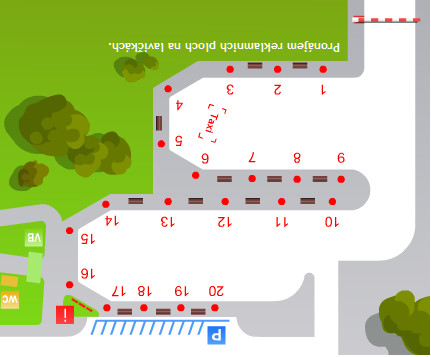 Místo: LiberecDatum: 20.12.2019Autocentrum Nord, a.s.Místo: LiberecDatum: 14. 01. 2020SALMA CREATIV TEAM, s.r.o.______________________________________________________________________________Jméno: Martin BobekFunkce: předseda představenstvaJméno: Ing. Petr MásloFunkce: jednatel společnosti_______________________________________Jméno: Ing. Jiří ŘádekFunkce: člen představenstva